Влияние алкоголя на здоровье человекаСогласно стандартам Всемирной Организации Здравоохранения границей потребления спиртного, после которой начинается деградация общества, является потребление алкоголя в количестве 8 литров на человека в год. В 1913 году количество алкоголя на душу населения составило 4,7 литра в год. А в настоящее время количество спиртного на душу населения, включая несовершеннолетних, составляет от 12 до 18 литров в год, что выходит далеко за пределы нормы. Разумный и осознанный выбор трезвого образа жизни – одна из основных задач, стоящих перед современным обществом.Всем давно известен тот факт, что любой алкоголь наносит организму только вред и ничего больше. Алкоголь безвреден только в том случае, если он не выпит.Сложнейший и один из самых важных органов человека – мозг значительно страдает от чрезмерных возлияний. Выпивая алкоголь, мы, в буквальном смысле этого слова, получаем удар по голове: возникают стойкие психические расстройства, наблюдается частичная потеря памяти, больные алкоголизмом страдают проявлениями немотивированного беспокойства. Тяжелейшим алкогольным недугом считается алкогольная энцефалопатия – комплексный психоз, включающий в себя множественные соматические и неврологические расстройства. Для того чтобы получить в подарок к бутылке спиртного этот психоз, мужчинам достаточно в течение 5 лет регулярно употреблять алкоголь, для женщин этот срок сокращается до 3 лет. Симптомы заболевания весьма трагичны: галлюцинации; чувство тревоги; двигательное возбуждение: больной совершает однообразные, часто ритмичные действия; кратковременный паралич, во время которого все мышцы организма сильно напряжены; несвязная речь; невозможность вести диалог с больным. Быстро прогрессирующее заболевание может спровоцировать кому. Ее последствия могут быть фатальными. Такие больные редко возвращаются к полноценной жизни.Второй орган, находящийся непосредственно под угрозой в организме алкоголика – печень. В зависимости от длительности употребления спиртного различают три степени поражения печени: алкогольная жировая дистрофия – начальное перерождение клеток здоровой ткани печени, характеризуется плохим самочувствием, слабостью, ощущениями тяжести и боли в районе печени, усиливающимися в процессе приема алкоголя; алкогольный гепатит – существует стабильная и прогрессирующая форма заболевания, среди симптомов увеличение печени, ее болезненность, плохой аппетит, желтый цвет белков глаз; алкогольный цирроз – фактически летальный диагноз, алкоголик с таким заболеванием страдает сильной худобой, слабостью, апатией, тошнотой, рвотой, печень больного очень сильно увеличена и чрезвычайно болезненна. Если жировая дистрофия печени оставляет шанс на выздоровление – бросивший на этой стадии пить больной может полностью излечиться от последствий алкоголизма, то уже вторая стадия – гепатит, наносит непоправимый вред организму, многие расстройства остаются даже после полного отказа от алкоголя. Третья стадия характерна высокой смертностью, больные циррозом практически не имеют шансов на выздоровление, эта стадия означает полное завоевание алкоголем организма без права на капитуляцию.Страдает от алкоголизма и сердечно-сосудистая система. Алкоголь может стать причиной: повышенного кровяного давления; инсульта; инфаркта.Под ударом находятся легкие – высока вероятность возникновения легочных инфекций и воспалительных процессов.Желудок – первый «бастион», в который проникает спиртное. Желудок алкоголика подвержен гастриту, язвам и, как следствие, онкологическим заболеваниям.Поджелудочная железа очень чувствительна к алкогольным токсинам, острое алкогольное отравление может спровоцировать воспаление поджелудочной железы. Симптомы заболевания – сильная тошнота и рвота могут привести к очень печальным последствиям, это прямая угроза жизни.Страдают от алкоголя и почки – разрушения в тканях органов провоцируют воспалительные заболевания почек, часто принимающие хронические формы.Употребление алкоголя всегда сопровождается сильным обезвоживанием организма (в народе это называется «сушняк»). От этого сильнее всего страдает кожа алкоголика – недостаток воды делает ее дряблой, склонной к воспалению, на коже появляются красные пятна, значительно ускоряется процесс старения клеток кожных покровов.Очень хочется надеяться, что этот печальный список станет уроком для тех, кто предпочитает мимолетную эйфорию от спиртного здоровому образу жизни. Это еще один повод задуматься о том, что последствия застолья гораздо больше, чем одно «недоброе» утро после пьянки.БУЗ РА «Психиатрическая больница» Врач психиатр-нарколог Шителя М.А.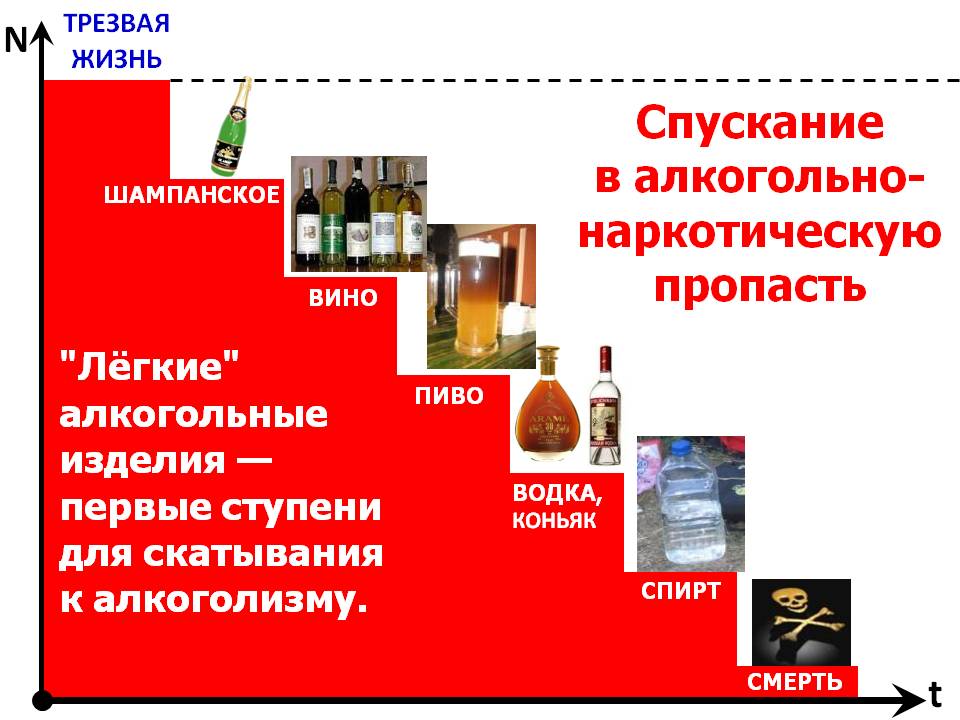 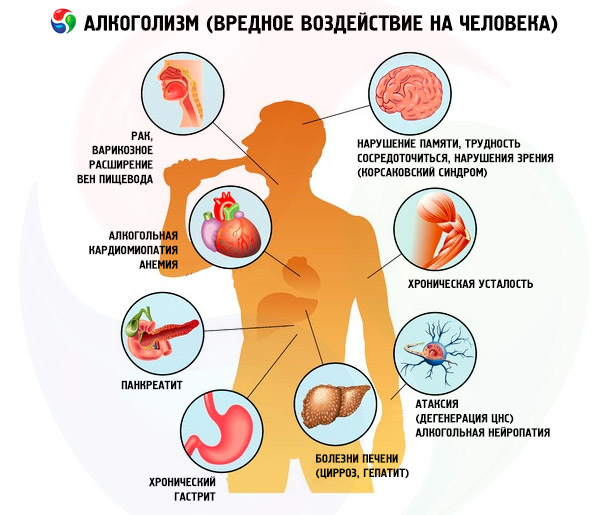 